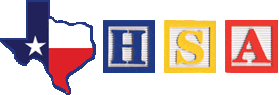 January 9, 2018THSA BOARD MEETING10:00am – 3:00pmDIAL IN NUMBER:1-877-411-9748PARTICIPANT ACCESS CODE:6604319*Speak *Represent* Advocate*